Ua matou taumafai e faamautinoa le mauagofie ma le faaaogāina. Afai ua e matauina se mataupu i le mauagofie, faafesoota’i faamolemole engagement@ndiscommission.gov.au.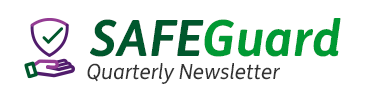 Lomiga 2: Tauto’ulu 2021Ose nusipepa mo tagata e iai mana’oga faapitoa, au uō, aiga, fautua ma tagata lautele (nuu).Afai o oe ose kamupani o faia auaunaga poo se tagata faigaluega a NDIS o lagolago mo se tagata e iai mana’oga faapitoa, poo se faufautua, puipuia, uō poo seisi o le aiga o le tagata e iai mana’oga faapitoa, ia faasoa atu iai lenei nusipepa ia i latou.Afio maia mo le lomiga lona lua o le PuipuigaMALU. I le lomiga muamua, sa valaau atu ai mo sou finagalo tali mai ma ni fautuaga mo le faaleleia o le tulaga o le nusipepa i le lumana’i. Faafetai tele mo i latou sa faatumu mai a latou sevei (su’esu’ega). O le a matou galulue i sou finagalo tali mai ia maua ai se tāua ma ia aogā lelei le PuipuigaMALU ia talafeagai ai.Talafou i tui puipui o le KOVITI-19O polokalame o tui puipui o le KOVITI-19 i Ausetalia ua amatalia. O le tui puipui o le KOVITI-19 ose auala e puipui ai tagata e iai mana’oga faapitoa, tagata faigaluega ma tagata lautele.Ua iai le faamalosi’au i tagata uma o Ausetalia ina ia faia tui puipui o le KOVITI-19 peita’i, o le taimi nei, ua fai i le faitalia. O lona uiga e mafai ona e filifili pe fai sou tui pe leai.Ae ete le’i malie e fai le tui puipui, e tāua lou malamalama:poo lea le tui puipui o le KOVITI-19 ma poo lea lona aogāi penefiti o le tui puipuiini tulaga e lamatia ai i le tui puipui.Ua atia’e nei e le Matagaluega Soifua Maloloina se itulau upega tafa’ilagi o Faamatalaga e uiga i tui puipui o le KOVITI-19 mo tagata e iai mana’oga faapitoa, ua aofia ai le tele o ni fesili e uiga i tui puipui, e pei o aso ma se nofoaga o avanoa e fai ai. E fai lava ma faafou lenei itulau upega tafa’ilagi.Ua iai fo’i lomiga o alagā’oa i le upega tafa’ilagi a le Matagaluega Soifua Maloloina (i le faatulagaga Easy Read ma Auslan videos) e uiga i tui puipui. Ua faamatala i nei alagā’oa poo a nei mea o tui puipui, e faapefea ona sauni mo le faiga o lou tui puipui, ae poo a ni tulaga e aliali mai pe a uma ona fai lou tui puipui.Faitoto’a Mana’oga FaapitoaUa liliu nei Laina fesoasoani o Faamatalaga i Mana’oga faapitoa i le Faitoto’a Mana’oga Faapitoa.O le numera a Faitoto’a Mana’oga Faapitoa (1800 643 787) e tutusa lava ma le numera a le Laina fesoasoani o Faamatalaga i Mana’oga faapitoa. E avanoa lenei numera mai le aso Gafua i le aso Faraile i le va o le 8.00am ma le 8.00pm AEDT.O le sini o Faitoto’a Mana’oga Faapitoa ia fesoasoani i tagata e iai mana’oga faapitoa, ma latou aiga ma tagata o faia le vaavaaiga, ia saili ma maua ni auaunaga ma faamatalaga faatuatuaina. E mafai ona e faafesoota’i le Faitoto’a Mana’oga Faapitoa e uiga ini mataupu tau KOVITI-19 ma talanoa ise tasi e malamalama i ou mana’oga e uiga i mea faapitoa e le mafai ona e faia.O Faitoto’a Mana’oga Faapitoa e mo tagata Ausetalia uma e iai mana’oga faapitoa, e tusa lava poo se sui auai o le NDIS pe leai. Su’esu’ega o tagata faigaluega NDISO le su’esu’ega o tagata faigaluega ose auala e siaki ai tagata faigaluega NDIS e fesoasoani ia mautinoa ai e leai ni afaina matuiā e aliali mai e lamatia ai tagata e iai mana’oga faapitoa o loo latou galulue.I le aso 1 Fepuari 2021, sa amata ai Siaki o Su’esu’ega o Tagata Faigaluega a NDIS i le tele o setete ma teritori. O le a amata i le Teritori i Matū e lē sili atu ma le aso 1 Iulai i le tausaga nei. O lona uiga o tagata faigaluega a NDIS o le a tutusa uma le faiga o su’esu’ega i le salafa o Ausetalia.Afai o e maua se auaunaga poo se lagolago a NDIS mai se kamupani o faia auaunaga a NDIS ua lesitala, o latou tagata faigaluega i matafaioi faapitoa e ao ona iai ni tusi faamaonia ua mamā i su’esu’ega o tagata faigaluega a NDIS poo ua talia siaki. O le Tulafono lava lenei. Afai ua e pulea atoa pe na’o se vaega o au alafua, e mafai ona e talosaga i kamupani o faia auaunaga e lei lesitalaina ma tagata faigaluega o aumai ai lou lagolago ma auaunaga a NDIS ia aumai se tusi faamaonia ua mamā i su’esu’ega o tagata faigaluega a NDIS. Ina ia vaai i le tusi faamaoni o ou tagata faigaluega ua iai i le tulaga mamā, atonu ete mana’omia lou talosaga mo sou avanoa i le Nofoaga o faamaumauga i Su’esu’ega o Tagata Faigaluega a NDIS. Asiasi le upega tafa’ilagi a NDIS Commission e iloa ai le tele o mea. Faata’ita’i le mataala o tagata o faia auaunagaUa mae’a ona lolomi pepa o mea moni fou mo kamupani o faia auaunaga a NDIS e fesoasoani ai mo latou ia puipuia mai se tagata e iai mana’oga faapitoa o loo latou lagolagoina ua oti ae ono mafai ona lavea’ina. O le uiga o pepa o mea moni:Dysphagia, puleaina taimi e fai ai mea’ai ma saogalemū pe a foloPuleaina ma’i māliuFuālaau aogā mo faafitāuli pe a foloPolypharmacyFesuia’iga o le tausiga i le va o auaunaga e iai mana’oga faapitoa ma falema’iO pepa o mea moni ta’itasi ua faamatala ai lamatiaga e fesoota’i ma ulutala ma mea e ao ona fai e ofisa o faia auaunaga ma latou tagata faigaluega e tatau ona fai mo le pulea o nei lamatiaga ia lagolago ai le faaauau pea o le soifua maloloina, saogalemū ma le manuia o tagata e iai mana’oga faapitoa.Ua matou atia’e nei alagā’oa e tali atu ai i su’esu’ega sa faia e Professor Julian Trollor e faatatau i mafua’aga ma sao ua oti ai le tagata e iai mana’oga faapitoa (causes and contributors to deaths of people with disability).Alagā’oa mo sui auai o Apoliki (Apolosini) ma Tagata Atumotu Torres Strait Ia mautinoa ua malamalama sui auai uma a NDIS i o latou aiā tatau i lalo o autū a NDIS i mea tatou te fai ma poo ai i tatou. Mo nei mea i mafaufau, ua tatou fausia ai se mea fou ua mamanuina faapitoa mo sui auai Muamua a le Atunuu mo NDIS. O le laasaga muamua o lenei poloketi o le fai lea o se faamatalaga o la tatou Afīfī mo le Afio mai o Sui auai (Participant Welcome Pack) o Apoliki ma Tagata Atumotu Torres Strait. O le afīfī sa tapena e le kamupanī o fesoota’iga e pulea e-Apoliki, i taupulega a sui auai o Apoliki ma Tagata Atumotu Torres Strait, tagata faigaluega ma tagata o faia le vaavaaiga. Ua matou atia’e nisi alagā’oa mo tagata Apoliki ma Atumotu Torres Strait, ma o le a faalauiloa nei mea ini lomiga o le PuipuigaMALU i le lumana’i .Tulafono Tagata Faatau Ausetalia ma Tulafono i Amio NDISAtonu ua e iloa o kamupani o faia auaunaga ma tagata faigaluega uma a NDIS e tatau ona mulimuli i Tulafono i Amio a NDIS, peita’i, atonu ete le o iloa e iai fo’i ou aiā tatau i lalo o le Tulafono Tagata Faatau. O le taimi ete ulufale ai i feagaiga o le lagolago ma auaunaga a NDIS, poo ua faatau sau oloa e pei ose nofoa e fai uili, ua avea loa oe ose tagata faatau o le auaunaga, lagolago ma oloa. E mana’omia pisinisi uma e le Tulafono Tagata Faatau Ausetalia o faia auaunaga ma oloa mo tagata faatau, ia faia ma le tonu, ma ‘aua le ta’ita’ina tagata ise ala sesē e uiga i le feagaiga poo le lagolago, auaunaga ma oloa o tautua ai.O le Komisi NDIS, le Komisi Tagata Faatau ma Tausinioga Tagata Ausetalia (ACCC), ma le NDIA ua  ‘au’autasi ise tusi mo auaunaga uma a NDIS e faamanatu latou matāfaioi i lalo o Tulafono i Amio a NDIS ma le Tulafono Tagata Faatau Ausetalia lea e faatatau i feagaiga ua uma ona fai ma auaunaga, lagolago ma oloa ua tufaina e sui auai a NDIS ma isi tagata faatau.Itutino e puipuia tagata faatau i setete ma teritori ta’itasi e mafai ona feutaga’i i faaseā e uiga i kamupani o faia auaunaga a NDIS ona ua lē usita’ia Tulafono Tagata Faatau Ausetalia, ma e mafai fo’i ona e faaseā i le Komisi NDIS. Afai ete lē mautinoa poo ai ete alu iai, faafesoota’i matou ona matou talanoa atu lea i lau faaseā, ma faagaioi ai poo fea e maua ai le fesoasoani.O le upega tafa’ilagi a le ACCC ma le NDIS Commission e mafai ona fesoasoani ia oe ete malamalama atili ai e uiga i ou aiā tatau ma o lea se mea e mafai ona e faia pe a e manatu ose kamupani o faia auaunaga ua lē usita’ia Tulafono i Amio a NDIS poo Tulafono Tagata Faatau Ausetalia.O le faiga ose faaseā i le Komisi NDIS Afai ua e faalogoina ete lē o saogalemū poo ua e lē fiafia i lou lagolago poo auaunaga mai NDIS, e mafai ona e faaseā mai ia matou. [FAAMAU OOMI MO FAASEĀ]E tāua faaseā—e mafai ona fesoasoani i kamupani o faia auaunaga e malamalama ai poo a mea e tāua mo tagata e iai mana’oga faapitoa ma faalelei ai le tāua o auaunaga o latou faia, o le mea lea e mafai ai fo’i e lau faaseā ona fesoasoani i isi tagata. O faaseā e tāua fo’i mo galuega o fai e le Komisi NDIS ia faamautinoa ai le tāua ma le saogalemū o le lagolago mo tagata e iai mana’oga faapitoa.Ua matou faalogologo i le tali atu e uiga i auala e mafai ona faalelei ai a matou faasologa mo tagata ua fai faaseā. E iai suiga ua matou faia e aofia ai:ua faaopoopo le aufaigaluega mo le taulimaina o faaseāe tatau ona tasi se tala a tagata e fai maiona ua faaititia le taimi faaalu e fō’ia ai faaseā, ia mautinoa ua lava le taimi e faaalu ia maua ai ni i’uga sili ona leleimo le sa’ilia o ni i’uga sili ona lelei fai ia lava ni fono mo se faaleleiga ma nisi metotia e fofō ai se finauga.O le a faaauau pea ona matou faia suiga mo faasologa o faaseā e tali atu ai i finagalo faaalia o tagata e iai mana’oga faapitoa, fautua ma isi. E mafai ona imeli mai sou manatu i le complaints@ndiscommission.gov.au. E faapefea ona faafesoota’i le Komisi NDISE mafai ona e valaau mai matou i le 1800 035 544. E leai se totogi o lenei valaau mai le telefoni o le fale. E tatala le matou ofisa tutotonu o fesoota’iga i le 9.00am i le 5.00pm (9.00am i le 4.30pm i Teritori i Matū) Aso Gafua i le Aso Faraile, e le aofia ai aso malōlō o le malō. O seisi itū, e mafai ona e imeli i le contactcentre@ndiscommission.gov.au Auala e fai ai se faaseāAfai ua e mana’o e fai se faaseā ia matou, e mafai ona e:Valaau i le: 1800 035 544 (e leai se totogi mai le telefoni o le fale) poo TTY 133 677. E mafai ona faatulaga se faamatala’upu.Faaaogā le Auaunaga Molifu’a a le Atunuu ma fesili mo 1800 035 544.faatumu se pepa o fesoota’iga mo faaseā i luga o le lainaMulimuli mai ia matouFaafesoota’i (LinkedIn): www.linkedin.com/company/ndiscommisson  Tusi o Foliga (Facebook): www.facebook.com/NDISCommission Lesitala i lenei nusipepaAfai ua lafo atu e se tasi lenei imeli ia te oe, ae peita’i ete mana’o lava e matou te lafo sa’o atu ia te oe i le lumana’i, e mafai ona e lesitala e ala i le faatumu o le pepa lesitala.